Objectifs :Développer une culture scientifiqueUtiliser l'outil informatiqueExpression écriteRéaliser une recherche documentaireÉlaborer un questionnementGroupe : de 10 à 12 élèves, niveau selon le choix de l'enseignantDurée : de 4 à 6 séances selon la rapidité d'avancement du groupe d'APThème : Réaliser un questionnaire scientifique afin d'être utilisé sur un support type Trivial Poursuit,Le groupe de travail a retenu six thèmes (purement indicatif) :Développement durable21ème siècle (nouvelles technologies)Scientifiques célèbresObjets scientifiques et inventionsCalcul mentalPro (lien maths/sciences avec domaine professionnel)Déroulé de l'atelierSéance 1		Présentation et définition des exigences		Recherche documentaireSéance 2		Recherche documentaire		Élaboration du questionnementSéance 3		Élaboration du questionnementSéance 4		Création des cartes du questionnaireSéance 5/6		Finalisation du jeu et testMatériel :		Outil informatique (6 postes)		Ciseaux, colle, ,,,,		Papier glacé, bristol, cartonné,,,Évaluation :		Évaluer avec une autre classe		Tester parmi les autres élèves du groupeCartes : Objets ScientifiquesCartes : Personnages 1Cartes : Personnages 2Cartes : Calcul mentalLES LUNETTES1) De quand date l'invention des lunettes ?500/1300/1800/20002) Citer deux maladies liées aux yeux.3) Trouver l'intrus....verre/lentille/carton/binocle/optique4) L'invention de l'imprimerie augmente ou diminue la demande de lunettes ?5) Comment s'appelle le médecin qui s'occupe de traiter les maladies liées aux yeux ?6) Combien de paires de lunettes ont été vendues en 2014 ?1,3 millions/13 millions/130 millionsRéponses : 1300-myopie/hypermétropie...-carton-augmente-ophtalmologue-13 millionsLA CALCULATRICE1) Qui est l'inventeur de la calculatrice ?Albert  Einstein/Blaise Pascal/Archimède2) La première calculatrice a été inventée en :1242/1642/1842/20123) Les calculatrices sont devenues électroniques en :1800/1900/1965/20004) Trouver l'intrus...Pascaline/Curta/Pocketronic/Annabelle5) Quelle touche remplace la touche = sur la calculatrice ?6) A quoi sert la touche Ans ?Réponses : Pascal-1642-1965-Annabelle-EXE-répLA PHOTOGRAPHIE1) Qui est l'inventeur de la photographie ?2) De quelle ville cet inventeur est-il originaire ?3) Trouver l'intrus...contraste/contre-jour/contrepèterie/flash/pellicule4) On dit que la photographie est le :septième art/huitième art/neuvième art5) Citer un photographe contemporain célèbre.6) Combien y a t'il de photographes professionnels en France ?250/2 500/25 000/250 000/25 000 000réponses : N Niépce/Chalon/S/contrepèterie/8eme/R Doisneau/25 000LE VERRE1) Quel est l’élément de base du verre ?le sable/le zinc/l'eau/le titane2) A quelle température fonctionne les fours utilisés pour fabriquer du verre ?100°C/500°C/1000°C/1500°C3) Combien de bouteilles de verre sont recyclées par an ?
  2 000/20 000/200 000/2 000 000
4) Des fabricants de verre sont-ils des Verriers ?5) Citer une grande entreprise française spécialisée dans la fabrication du verre.6) Le verre peut-il être recyclé indéfiniment ?réponses : sable/1500°C/2 millions/oui/St Gobain/oui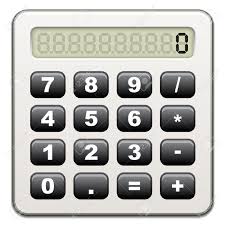 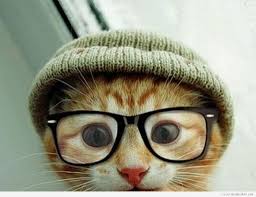 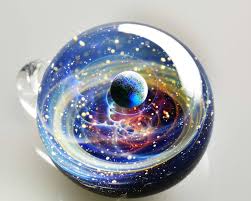 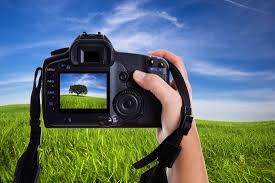    1) Nommer le scientifique   2) Donner sa nationalité   3) Durant quel siècle a-t' il vécu ?   4) Parmi les quatre propositions, donner        celle qu'il a imaginée :parachutetrampolineskateboardpizza   5) Léonard de Vinci a peint un tableau        célèbre : la Gironde, la Joconde ou        la belle blonde ?Léonard de Vinci, italienne, XVème ou XVIème, parachute, la Joconde   1) Nommer le scientifique   2) Donner sa nationalité   3) Durant quel siècle a-t' il vécu ?   4) Parmi les quatre propositions, donner        celle dont il est l'inventeur :bombe à hydrogènethéorie du photontimbrephotographie   5) Que montre Einstein sur une célèbre photo ?       son pied, sa langue ou son derrière ?Einstein, allemande, XXème, théorie du photon, sa langue   1) Nommer la scientifique   2) Donner sa nationalité   3) Durant quel siècle a-t' elle vécu ?   4) Parmi les quatre propositions, donner        celle dont elle est l'inventrice :francaisiumangleterriumitaliumpolonium   5) Marie Curie a été mariée à :        Miguel, Hubert, Pierre ou Jean        Edouard ?Marie Curie, polonaise naturalisée française, XXème, polonium, Pierre   1) Nommer le scientifique   2) Donner sa nationalité   3) Durant quel siècle a-t' il vécu ?   4) Parmi les quatre propositions, donner        celle à qui on a attribué son nom :les tables de multiplicationla division avec quotient entierl'axiome du choixle théorème de Thalès   5) Pythagore a participé à de célèbres épreuves          qu'il a brillamment remporté :        les jeux olympiques, le championnat d'Europe        de lutte, le championnat du monde de boxe ?Pythagore, grecque, -500 ou -600, tables de multiplication   jeux olympiques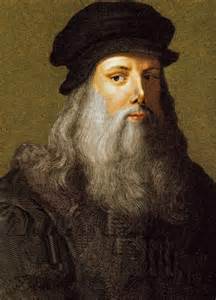 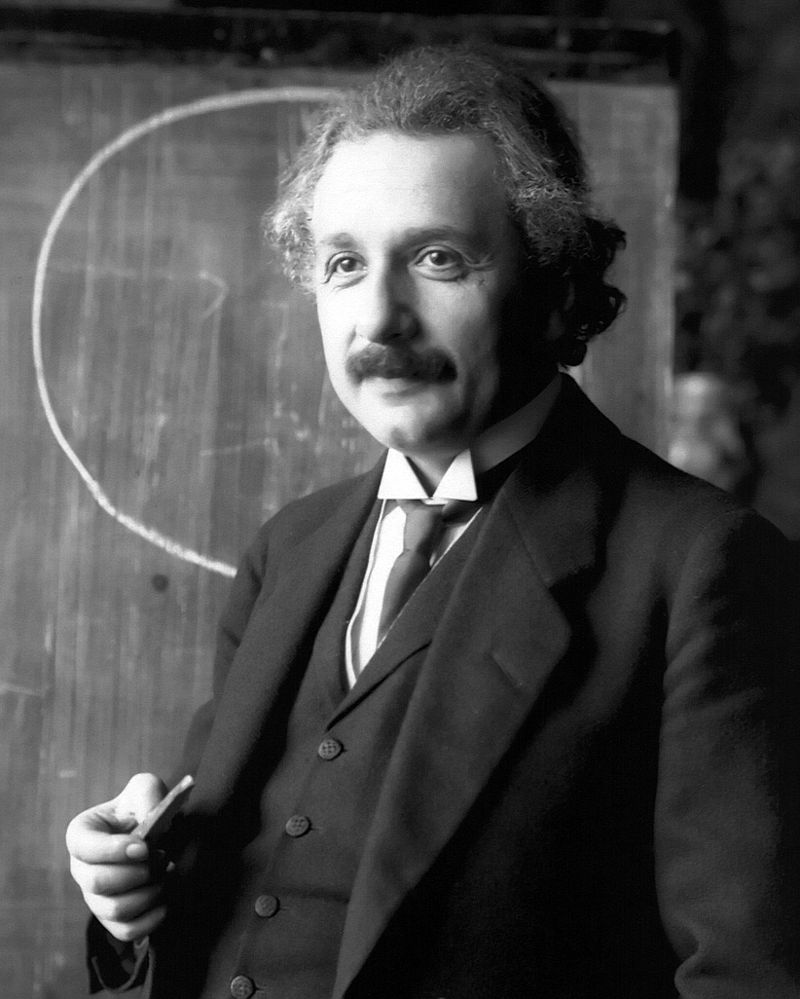 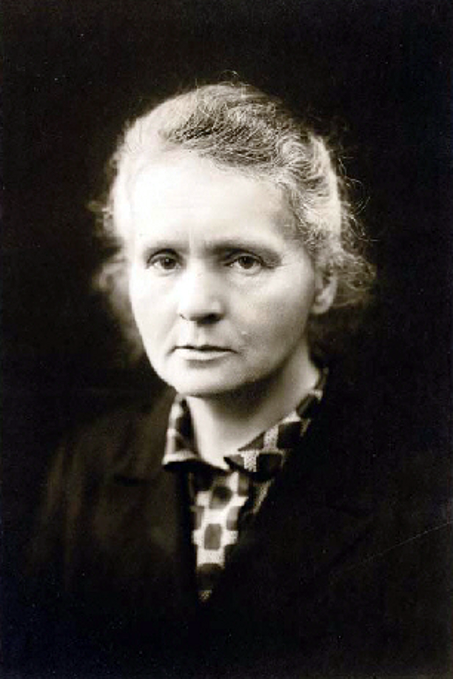 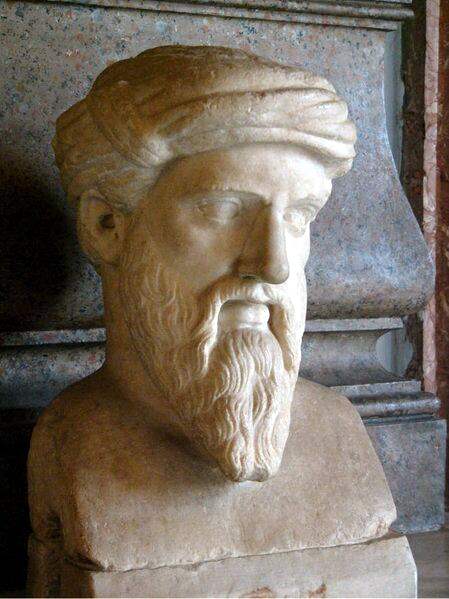    1) Nommer le scientifique   2) Donner sa nationalité   3) Durant quel siècle a-t' il vécu ?   4) Parmi les quatre propositions, donner        celle qu'il a inventée :le boulierle CDun télescopela bière tiède   5) Isaac Newton a un lien avec un fruit       selon la légende : une poire, une fraise ou           une pomme ?Isaac Newton, anglaise, XVIIème ou XVIIIème, télescope, pomme   1) Nommer le scientifique   2) Donner sa nationalité   3) Durant quel siècle a-t' il vécu ?   4) Parmi les quatre propositions, donner        le nombre qu'il a étudié:PiRacine de 2Le carré de l'hypoténuse1   5) Qu'aurait  dit Archimède dans son bain :        le voilà, elle est froide, Euréka, j'ai piscine,Archimède, grecque, 3ème av JC, Pi, Eureka   1) Nommer le scientifique   2) Donner sa nationalité   3) Durant quel siècle a-t' il vécu ?   4) Parmi les quatre propositions, donner        celle dont il est l'inventeur :parachuteparatonnerreparapluiepart a l'heure   5) Benjamin Franklin est un père fondateur                     des États Unis,il a signé :         la déclaration des droits de l'homme,la        déclaration des impôts, la déclaration        d'indépendance?Benjamin Franklin, américaine, XVIIIème, paratonnerre, indépendance   1) Nommer le scientifique   2) Donner sa nationalité   3) Durant quel siècle a-t' il vécu ?   4) Parmi les quatre propositions, donner        celle qu'il a inventée :le blu-rayle magnétoscopela télévisionla photographie,   5) Nicéphore Niepce a donné son nom à un lycée        mais dans quelle ville ?Nicéphore Niepce, bourguignonne, XVIIIème ou XIXème , photographie, Chalon sur Saône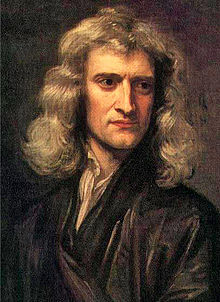 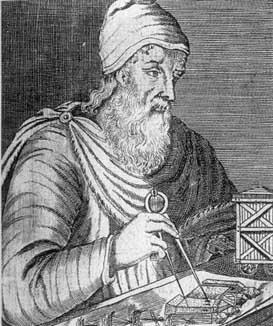 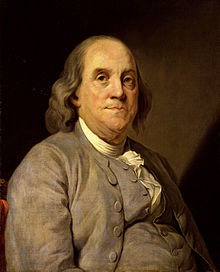 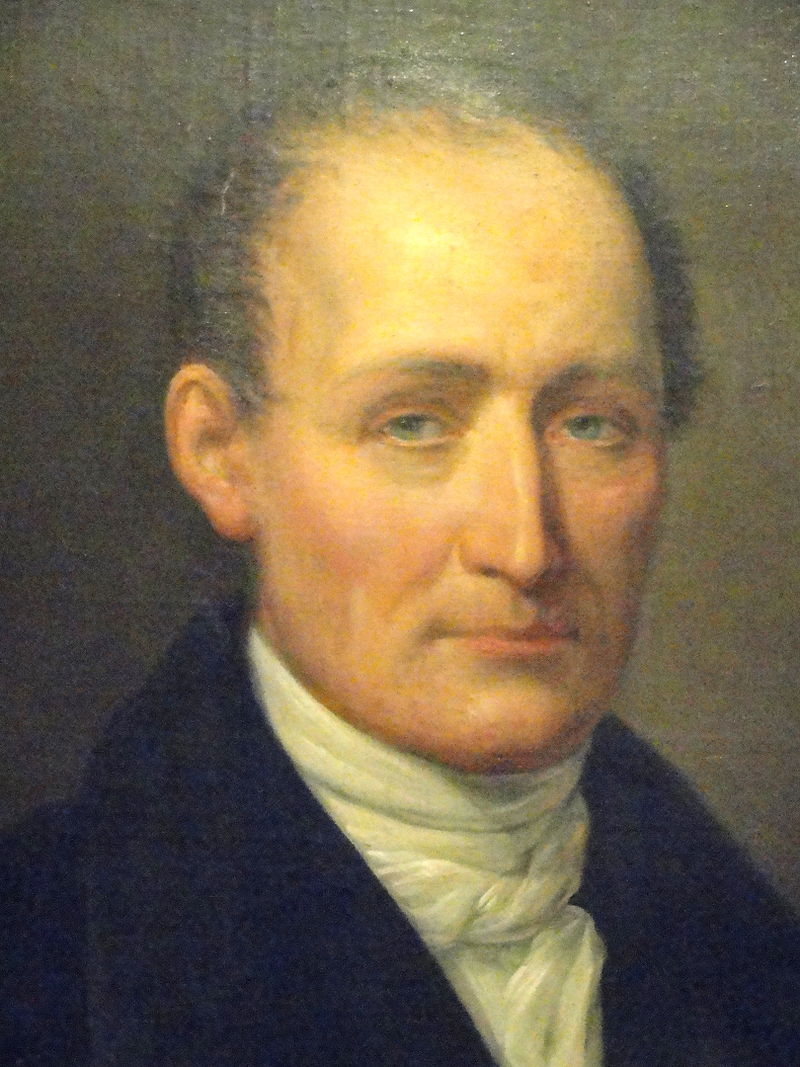 Effectuer les calculs suivants :1) 80 x 92) 7 x 603) 6 x 904) 4 x 805) 9 x 706) 40 x 9Bonnes réponses :1) 720 ;   2) 420 ;    3) 540 ;   4) 320 ;    5) 630  ;    6) 360Effectuer les calculs suivants :1) le prix initial est égal à 50€ et il augmente de 20 %. Quel est le prix final ?2) le prix initial est égal à 100€ et il diminue de 20 %. Quel est le prix final ?3) le prix initial est égal à 20€ et  le prix final à 30€ ? Quel est le pourcentage d'augmentation ?4) le prix initial est égal à 10€ et il diminue de 10 %. Quel est le prix final ?5) le prix initial est égal à 20€ et il augmente de 50 %. Quel est le prix final ?6) le prix initial est égal à 100€ et  le prix final à 60€ ? Quel est le pourcentage de diminution ?Bonnes réponses :1) 60€ ;   2) 80€ ;    3) 50 % ;   4) 9€ ;    5) 30€ ;    6) 40 %Effectuer les calculs suivants :1) 172 + 832) 95 + 1153) 73 + 1674) 124 + 565) 28 + 1426) 76 + 224Bonnes réponses :1) 255 ;   2) 210 ;    3) 240;   4) 180 ;    5) 170  ;    6) 300Effectuer les calculs suivants :1) 220 / 102) 335 / 103) 450 / 1004) 127 / 105) 323 / 1006) 7250 / 1000Bonnes réponses :1) 22 ;   2) 33,5 ;    3) 4,5;   4) 12,7 ;    5) 3,23  ;    6) 7,2501minute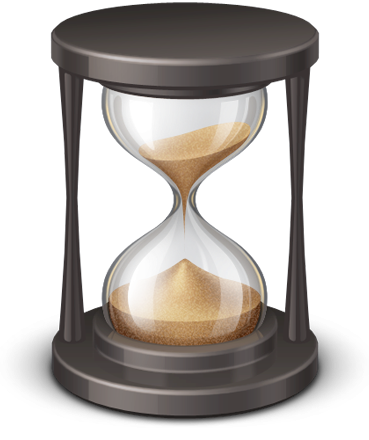 1minute1minute1minute